SPIEL: ZUCKERGEHALT (LEVEL 2)Alter: 8 bis 12 JahreEntwickelt von: Média’PiKompetenzen:Verknüpfung von Lebensmitteln und der Menge an Zucker, die sie enthaltenSich merken, an welchem Platz sich die Karten befinden und Entwickeln einer Strategie, um sie effektiv auszuwählenGeduld und BeharrlichkeitEuropäische Kompetenzenhttps://eur-lex.europa.eu/legal-content/EN/TXT/?uri=uriserv%3AOJ.C_.2018.189.01.0001.01.ENG&toc=OJ%3AC%3A2018%3A189%3ATOC   Spezifisches Vokabular / Schlüsselwörter: Würfelzucker, Wasser, Soda, Tomatensauce, EisUnterrichtskonzeptNach dem Betrachten des Videos «Zucker» bei http://opensign.eu/thematic_topics/56, Das Spielen dieses Spiels ermöglicht es, zu Bewerten, ob das Video verstanden wurde: http://www.open-sign.eu/memory_game/79Ressourcen:Ein Computer und eine Internetverbindung.
Schwerpunkt Gebärdensprache:In der Lage sein, die Beziehung zwischen der Menge an Lebensmitteln und der Menge an verstecktem Zucker in ihnen kritische zu betrachten. SPIEL: Zuckergehalt: http://www.open-sign.eu/memory_game/79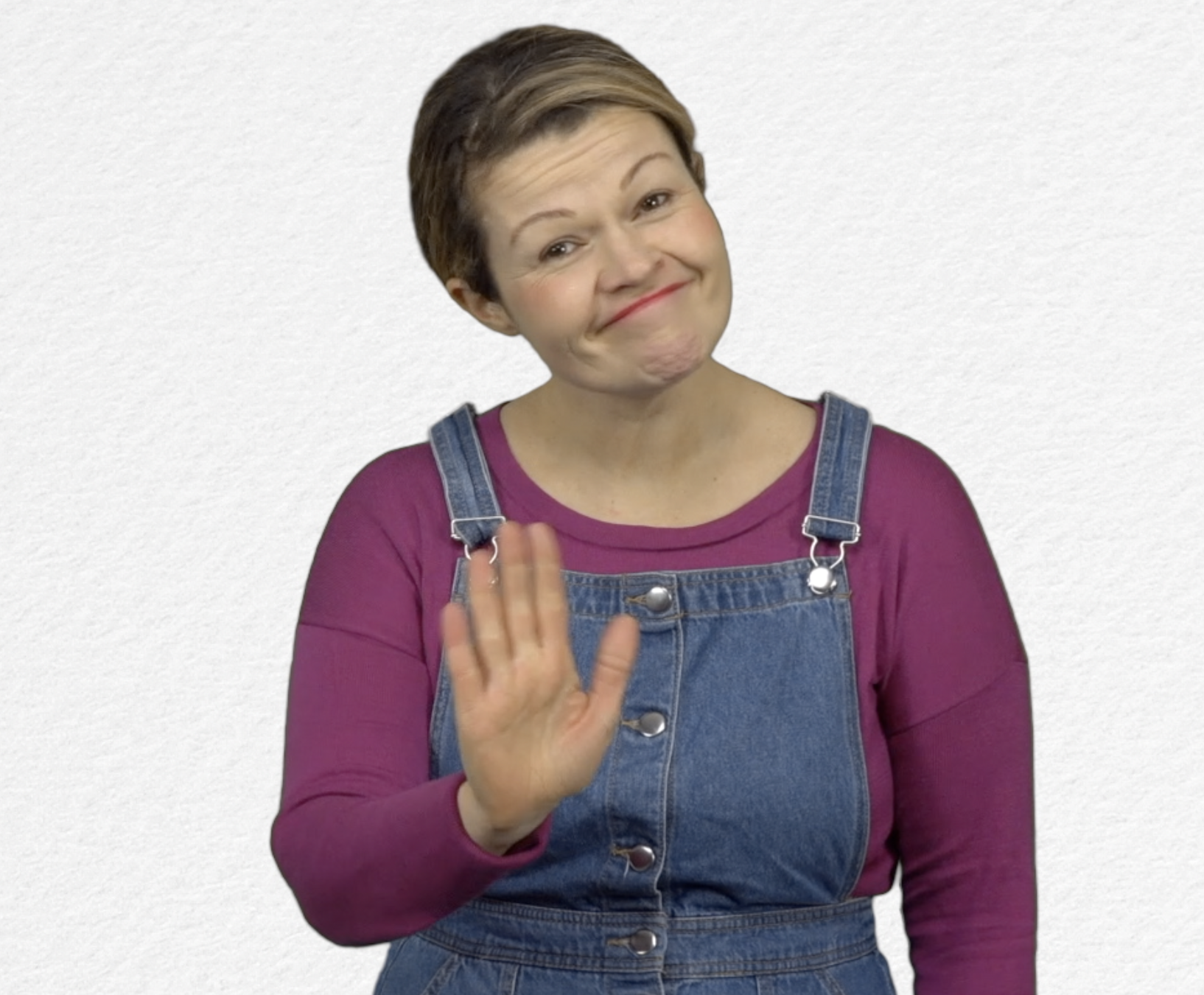 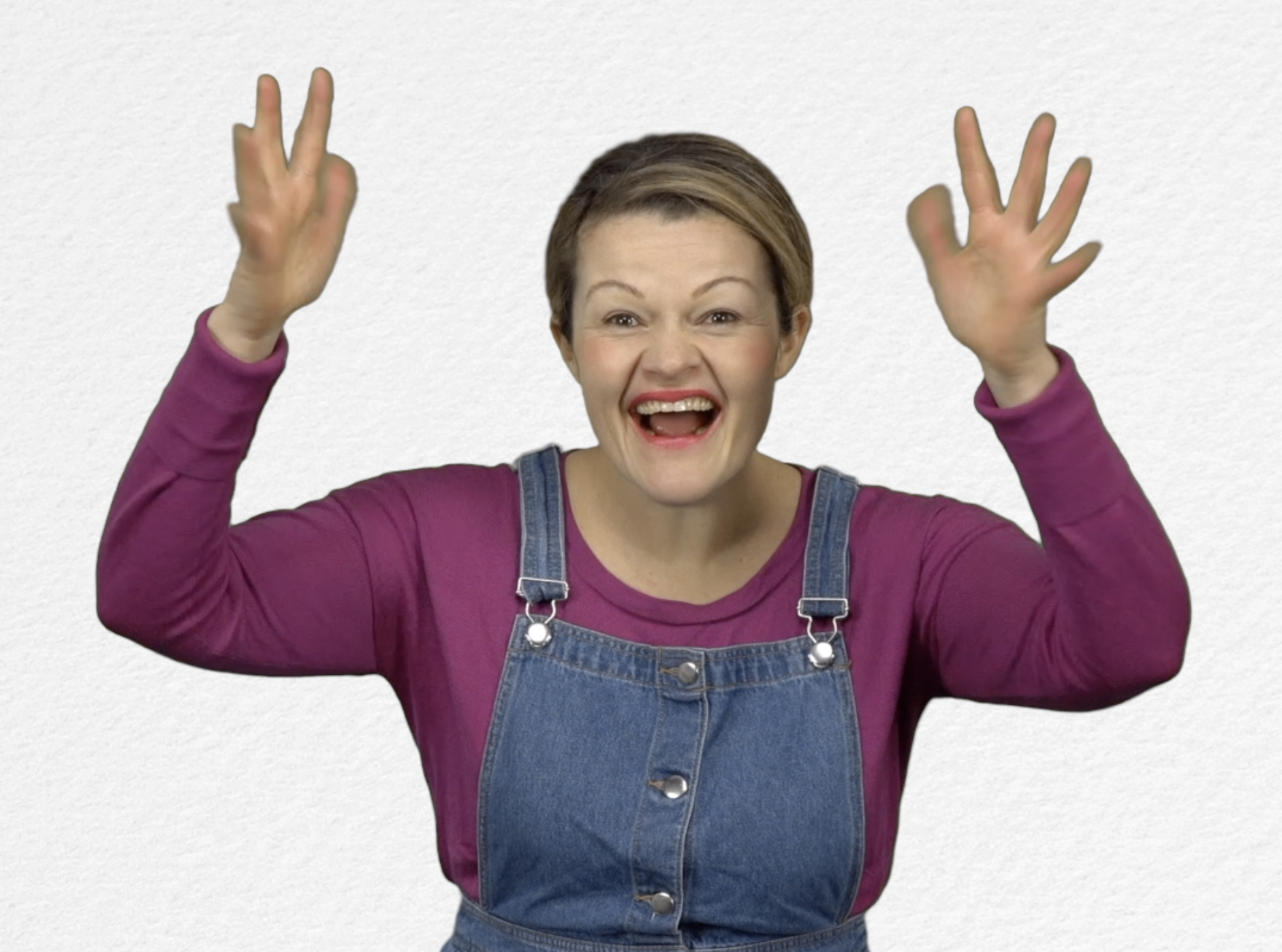 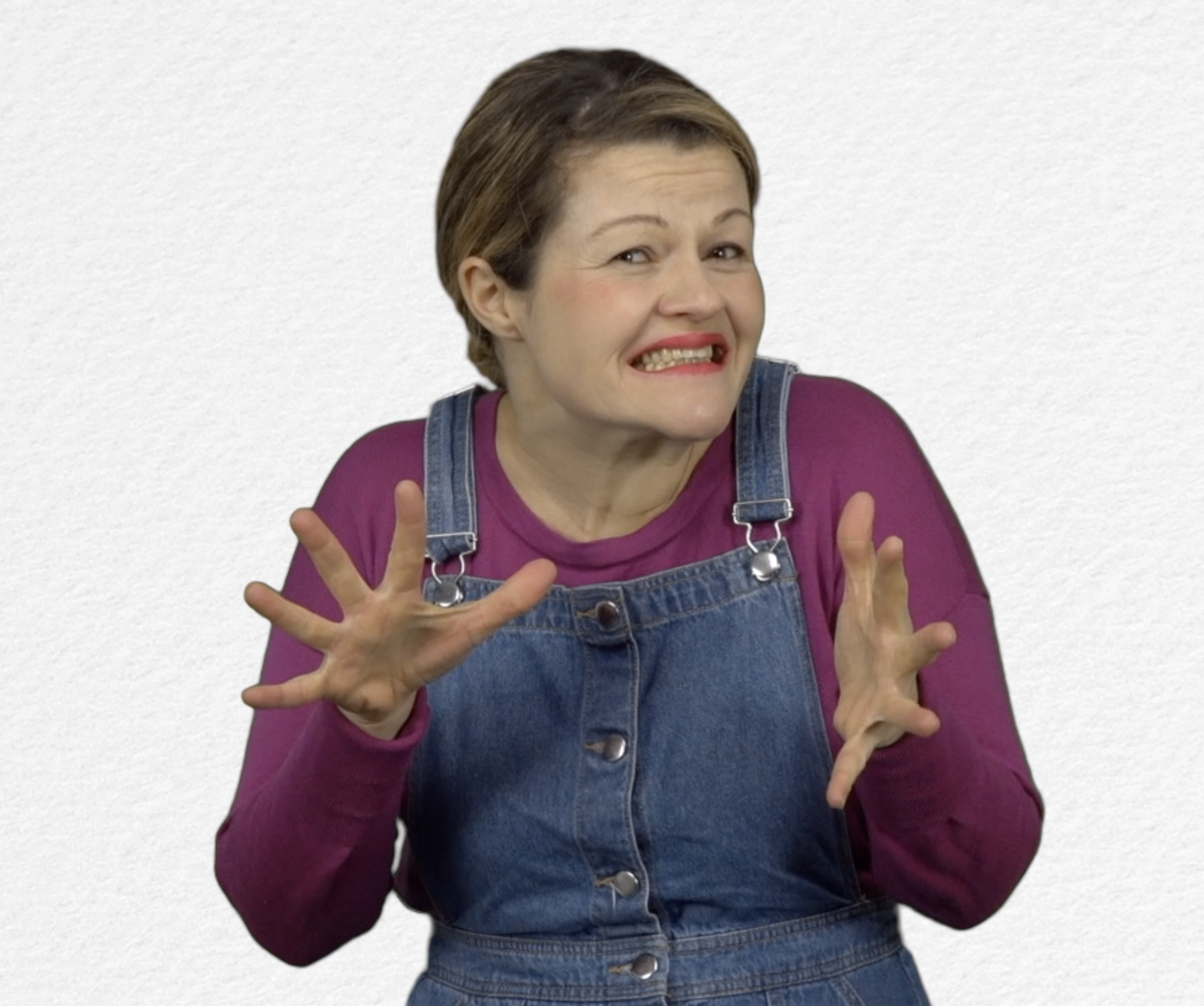 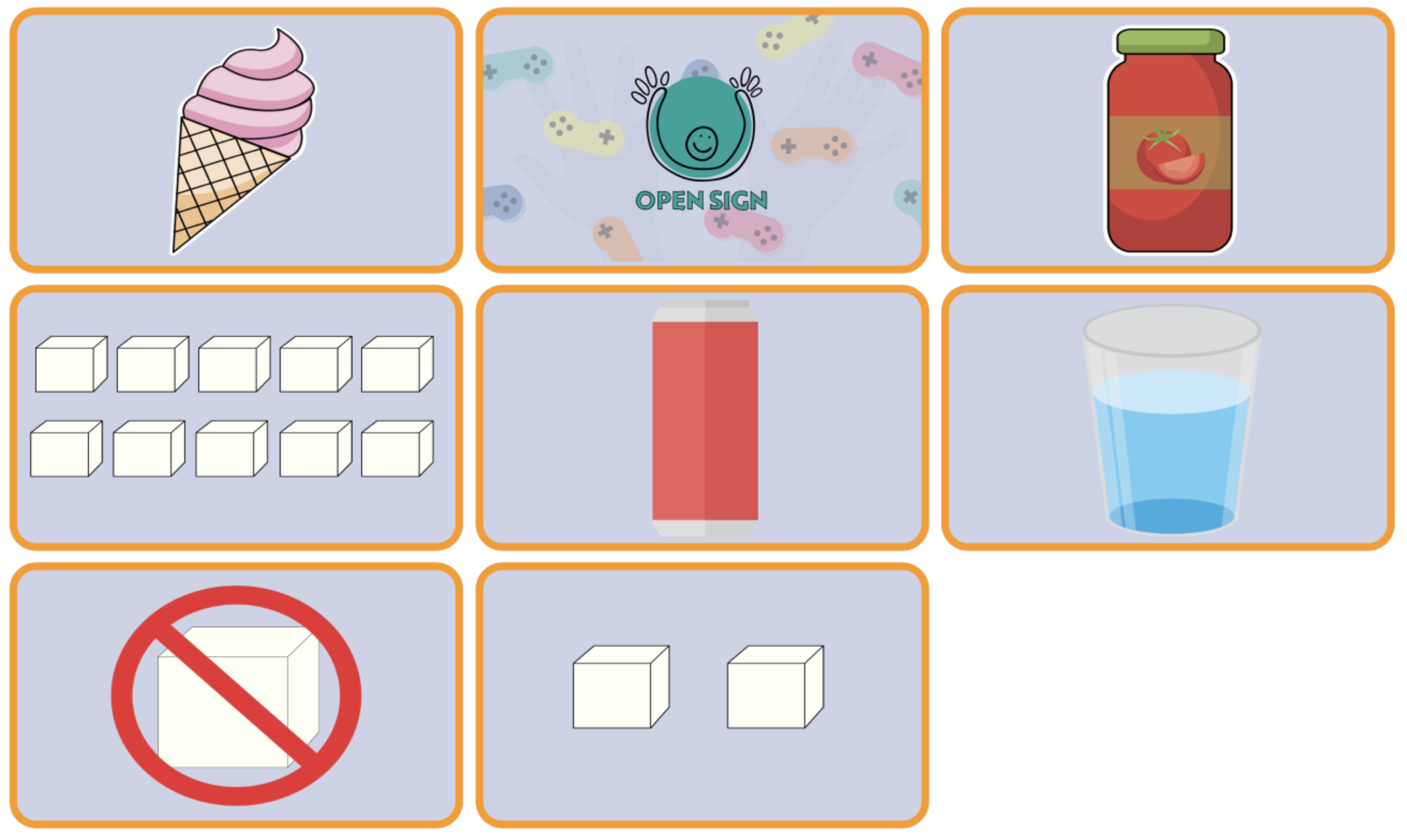 Erweitern / Anreichern / Verlängern mit anderen digitalen Tools:Thematisches Video: http://www.open-sign.eu/thematic_topics/56Spiel: Zucker essen: http://www.open-sign.eu/multiplechoice/62 Spiel: Energiestufen: http://www.open-sign.eu/multiplechoice/80 